Лепка «Веселая матрешка»Воспитатель: «Посмотрите внимательно на Матрешку.Что одето у неё на голове?»Дети: Платочек.Воспитатель: Что одето у Матрёшки на туловище? - Сарафан. – Воспитатель: А впереди, что подвязала на сарафан Матрешка?Дети - Фартук. - Что нарисовано на фартуке? – Цветы.Посмотрите, какая наша Матрёшка красавица. На лице у неё (воспитательпоказывает - дети отвечают, а потом воспитатель даёт обобщённый ответ)глазки. Чёрные глазки. Брови – чёрные. Губки – красные. Цветнойсарафан и расписной фартук с цветами.1. Коммуникативная игра.Мы сначала будем топать:Топ-топ-топ, топ-топ-топ. (топают ногами)А потом мы будем хлопать:Хлоп-хлоп-хлоп, хлоп-хлоп-хлоп. (хлопают в ладоши)А потом мы повернемся (поворот вокруг себя)И друг другу улыбнемся. (друг другу улыбнуться).Наша Матрешка зовет нас украсить ее сарафан. Но сначаланужно подготовить наши пальчики к работе. Давайте поиграем с нашимипальчиками, а Матрешки поглядят.Пальчиковая гимнастика "Мы веселые матрешки".Мы веселые матрешки, (Хлопают в ладоши)На ногах у нас сапожки, (Указательным и средним пальцамиидут по столу)В сарафанах наших пестрых (Соединяют ладошки вместе)Мы похожи словно сестры. (Руки в замок)Посмотрите, какие красивые Матрешки лежат у вас на столиках. Нужнотолько украсить их. А украшать мы их будем ярким пластилином, скатайте из пластилина шарики и украсьте им фартучки(Лепка)Какие теперь нарядные у нас матрешки! Дети, а сколько у нас всего матрёшек? 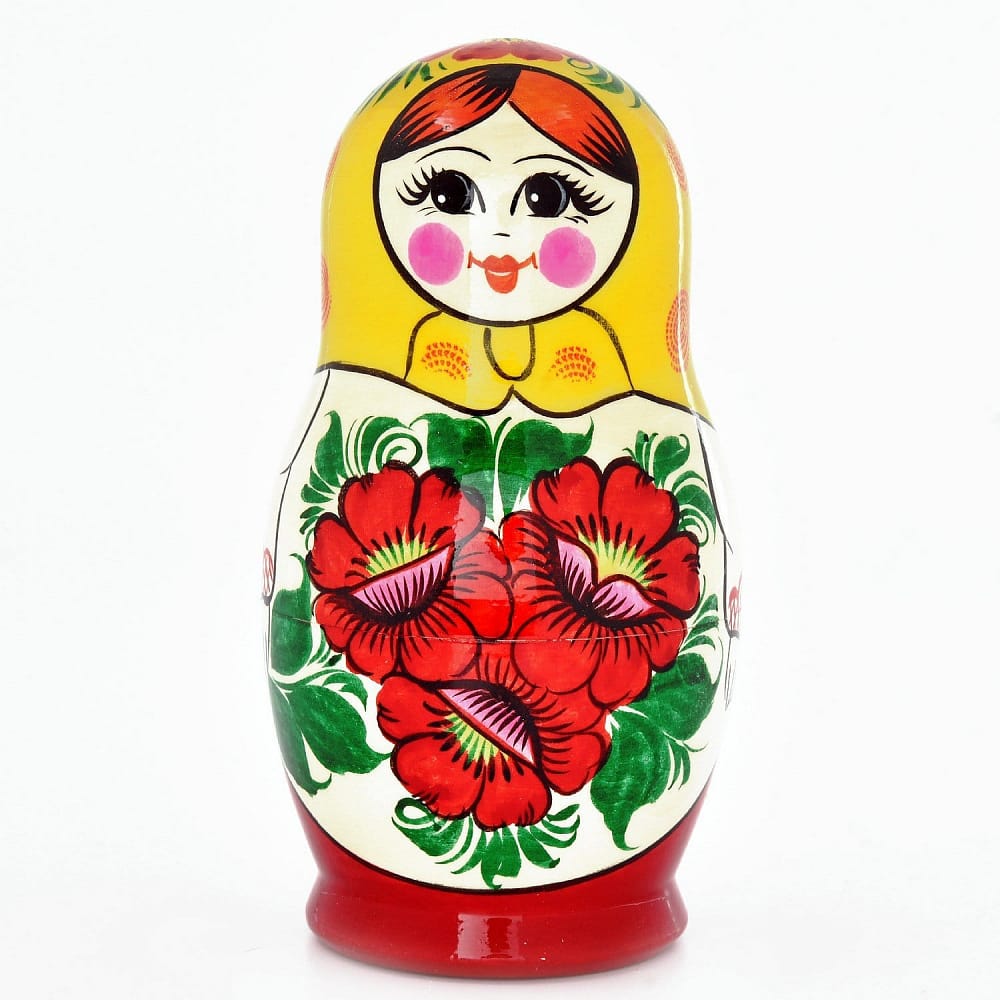 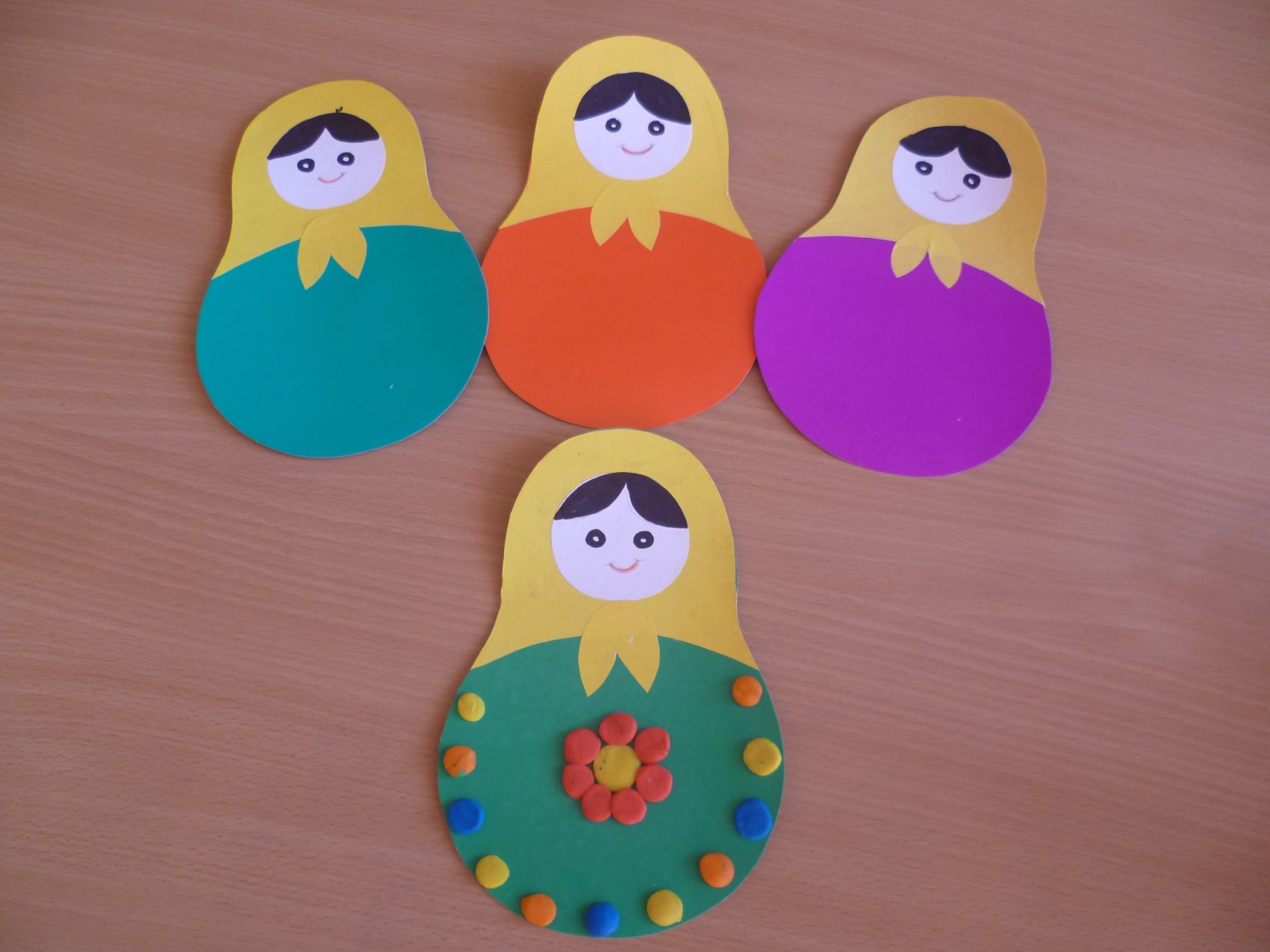 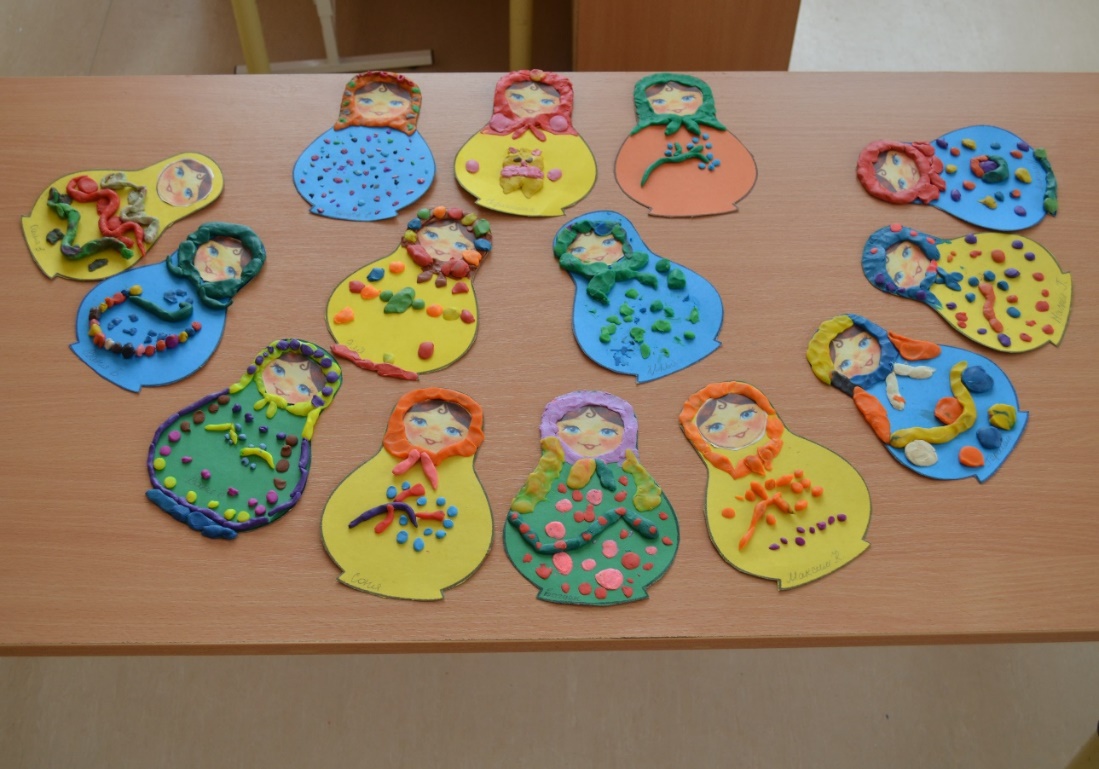 